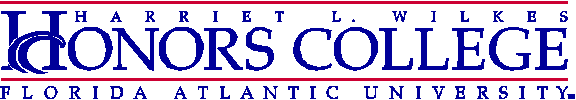 Release Form for Archiving of Wilkes Honors College ThesesI acknowledge that in releasing my Wilkes Honors College honors thesis to Florida Atlantic University, I consent to making it available to the university community and general public as part of the collection owned by FAU Libraries. I hereby authorize the Libraries to disseminate the thesis in electronic format. I understand that I retain the copyright of my document. I also understand that archiving of my thesis requires the approval of my thesis advisor.Thesis Title:  	Student:		Date:  	(signature)Student:  	(print name)If you would like your email address to be included in the online publication of the thesis, please provide your email address here:Please provide 5-6 keywords for your thesis: these are words that someone would use in a search engine to find your thesis:Submit to Associate Dean, HC 133Rev 4/10/19